～　本講演会は、土木学会ＣＰＤプログラムの認定を受けております　～地盤工学会、全国土木施工管理技士会連合会、農業農村工学会へのＣＰＤ記録申請にあたり、受講証明が必要な場合は、本用紙に必要項目を記入の上、当日、講演会開始前に受付に提出ください。講演会終了後、受講証明印押印の上、返却します。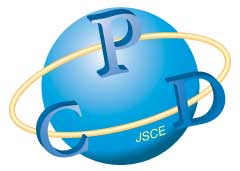 受　講　証　明　書2018年9月14日　証明団体名　　関西道路研究会 舗装調査研究委員会　　　　　　　　　　委員長　彌田 和夫　　　　　　 受講証明印※ＣＰＤ記録申請にあたって本受講証明が必要となる団体地盤工学会、全国土木施工管理技士会連合会、農業農村工学会受講者情報受講日2018年9月14日受講者情報受講者名受講者情報会社名等受講者情報会社住所等受講者情報TELプログラム情報ＣＰＤ認定番号ＪＳＣＥ１８－０６０７プログラム情報開催日2018年9月14日プログラム情報CPDプログラム名称関西道路研究会 舗装調査研究委員会 技術講演会プログラム情報主催者関西道路研究会 舗装調査研究委員会（共催：一般財団法人 都市技術センター）プログラム情報開始～終了時間13時　30分　～　16時　55分プログラム情報CPD単位3.2単位プログラム情報開催地大阪市北区梅田1-2-2-600　大阪駅前第2ビル6階大阪市立大学文化交流センター　第一研修室（ホール）